П О С Т А Н О В Л Е Н И Еот «11» июля 2018г.  № 167ст. ГиагинскаяО создании филиала муниципального бюджетного учреждения культуры «Гиагинский районный краеведческий музей им. П.П. Тынченко» МО «Гиагинский район»В целях обеспечения доступа населения к музейным предметам и музейных коллекций, осуществления просветительской и образовательной деятельностип о с т а н о в л я ю:          1. Создать филиал муниципального бюджетного учреждения культуры «Гиагинский районный краеведческий музей им. П.П. Тынченко» МО «Гиагинский район».          2. Внести изменения в Устав муниципального бюджетного учреждения культуры «Гиагинский районный краеведческий музей им. П.П. Тынченко» МО «Гиагинский район» (приложение №1).          3. Разработать Положение о филиале муниципального бюджетного учреждения культуры «Гиагинский районный краеведческий музей им. П.П. Тынченко» МО «Гиагинский район»          4. Настоящее постановление опубликовать в «Информационном бюллетене муниципального образования «Гиагинский район», сетевом источнике публикаций МУП Редакции газеты «Красное знамя», а также разместить на официальном сайте администрации МО «Гиагинский район».          5. Контроль за исполнением настоящего постановления возложить на начальника управления культуры администрации муниципального образования «Гиагинский район».Первый заместитель главы администрации МО «Гиагинский район»                                                                   В.Ю.ХаджимовПроект подготовлен и внесен:Начальник управления культурыадминистрации МО «Гиагинский район»                                                 В.Е.ЕрмакПроект согласован:Заместитель главы администрации МО «Гиагинский район»по социально-культурномуразвитию района                                                                                    Т.М.ХребтоваРуководитель отдела правового обеспечения                                                                          С.В.ХачатрянУправляющая делами                                                                          Е.М.Василенко                                                                   РЕСПУБЛИКА АДЫГЕЯАдминистрация муниципального образования «Гиагинский район»АДЫГЭ РЕСПУБЛИКЭМКIЭ Муниципальнэ образованиеу «Джэджэ районым»  иадминистрацие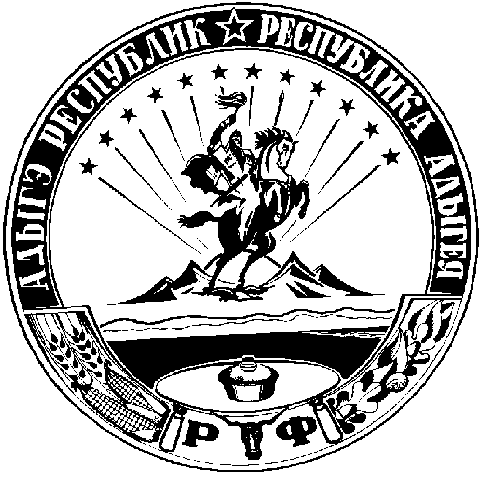 